Summercare at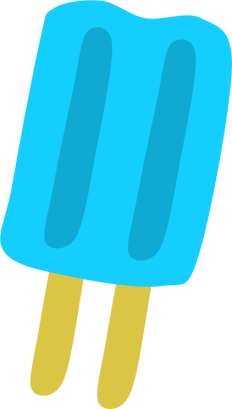 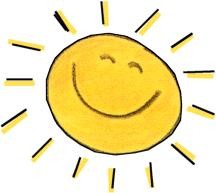 St. Jude SchoolMay 31 – July 22, 2022Available for St. Jude Students in Grades PK3 – Rising 5th(2022-2023 school year)Summercare will feature special themes each week: Let’s Go Garden – May 31 – June 3Wind, Water and Mudapalooza – June 6 – June 10Mission Impossible – June 13 – June 17Build It – June 20 – June 24Life Science – June 27 – July 1Holiday Hoopla – July 5 – July 8Mad Scientist – July 11 – July 15Passport Around the World – July 18 – July 22Each day, the themed activities will focus on prayer, gratitude, mindfulness, games, exercise, arts, crafts, STEAM and team building.  HOURS ARE MONDAY THROUGH FRIDAY (CLOSED JULY 4)  7:30 am – 6:00 pmDaily and Half Day rates are available.COSTRegistration Fee - $40/child to cover activities and “on campus” field tripsCOST/CHILD	Weekly Rates	Daily Rates	Half-Day Rates 1st Child		$175.00		$40.00		$20.002nd Child 	$150.00		$35.00		$17.503rd Child  	$125.00		$30.00		$15.00 Morning and afternoon snacks provided  Children must bring their own lunch, a water bottle and wear closed toed shoes for outdoor playElectronics are allowed, but are the sole responsibility of the childSpecial event days will be announced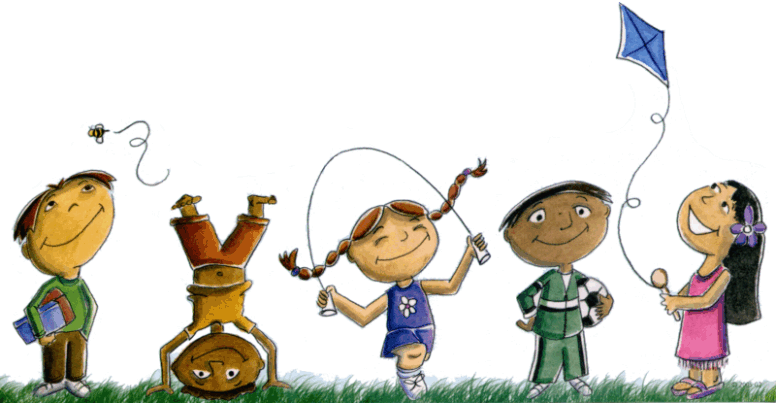 To register, please email or text Camp Director, Linda O’Brien at obrienl@mysjs.com or 423-304-7252. She will provide you with camp registration forms.    